Topik1Jumat, 25 September 2020Latihan 1 :Kode program :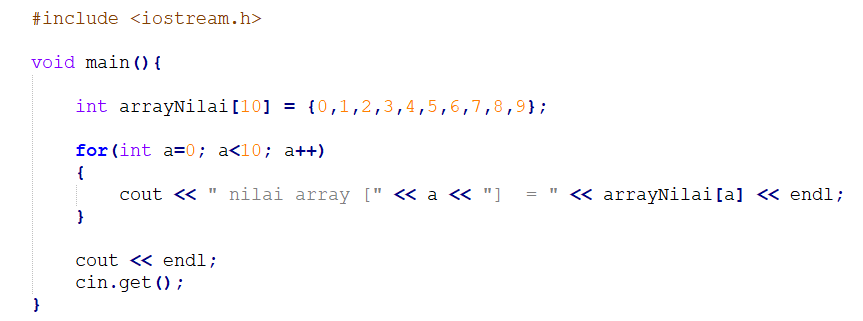 Output program :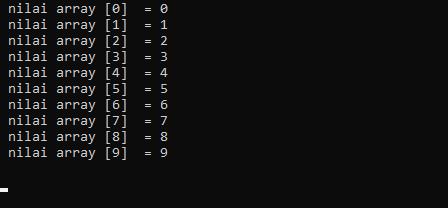 Latihan 2 :Kode program :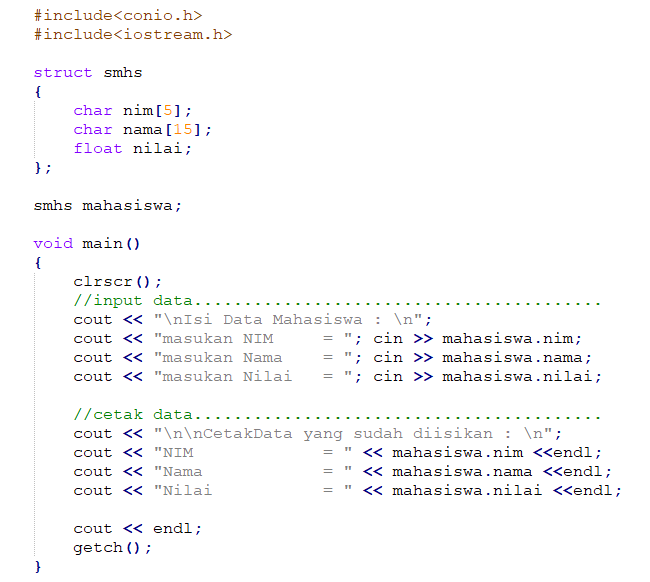 Output program :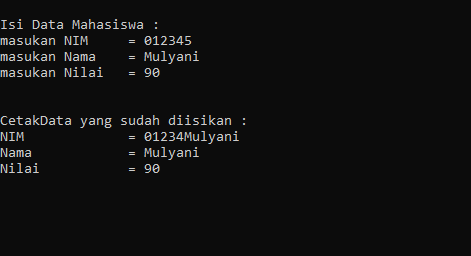 Latihan 3 :Kode program :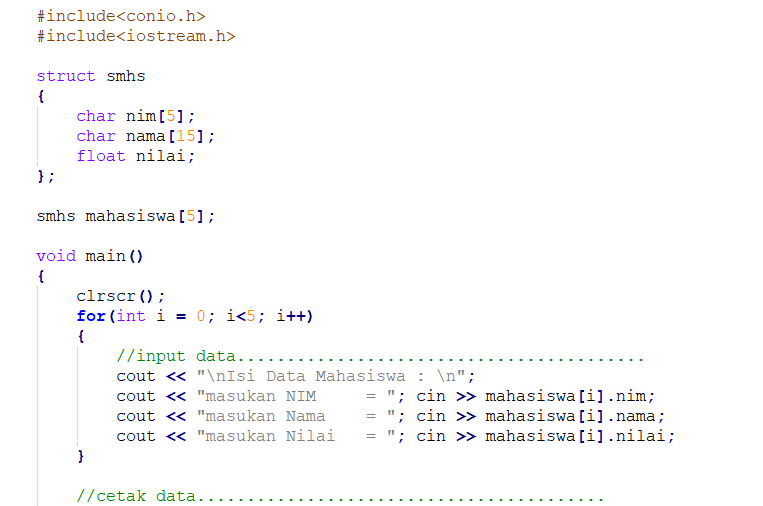 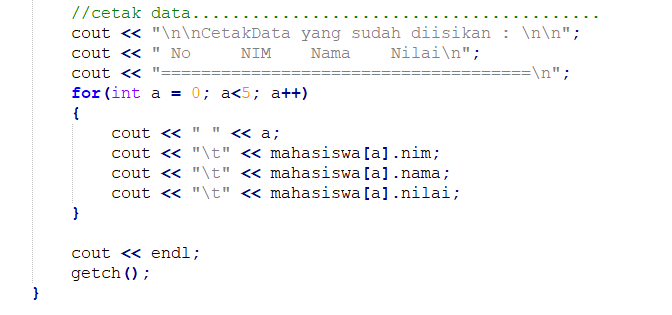 Output program :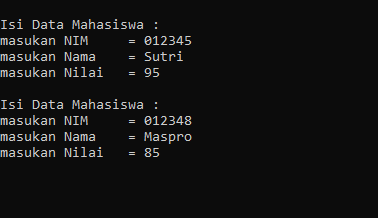 Latihan 4 :Dari latihan 3, Tambahkan pada laporan dengan Nilai Huruf dimana ketentuannya adalah sebagai berikut :Nilai > 80            ->  Nilai huruf A>=60 s/d <80     ->  Nilai huruf BNilai < 60            ->  Nilai huruf CFormat tampilan :=======================================================  No      NIM       Nama                  Nilai       Nilaihuruf=======================================================	99	XXXXXX	XXXXXXXXXXXX	99	X	99	XXXXXX	XXXXXXXXXXXX	99	X	99	XXXXXX	XXXXXXXXXXXX	99	X	99	XXXXXX	XXXXXXXXXXXX	99	X	….	99	XXXXXX	XXXXXXXXXXXX	99	X=======================================================LATIHAN DIKUMPULKAN :Nama File   :  A12P01AlproXXXXXNama  (XXXXX : 5 digit NIM terakhir)Format file :  PDFDikirim ke   :  suharnawi@dsn.dinus.ac.id